13.05.2021г. 3 Б класс. Урок «Математика». Тема: «Порядок действий в примерах». На уроке было использовано оборудование, приобретённое в рамках федерального проекта «Современная школа» национального проекта «Образование», 2019г.Учитель подготовила интерактивный модуль (упражнение) с использованием сайта LearningApps.org «Порядок действий в примерах». С помощью данного упражнения учащиеся вспомнили порядок выполнения действий в примерах, тренировались в устных вычислениях примеров в два действия.   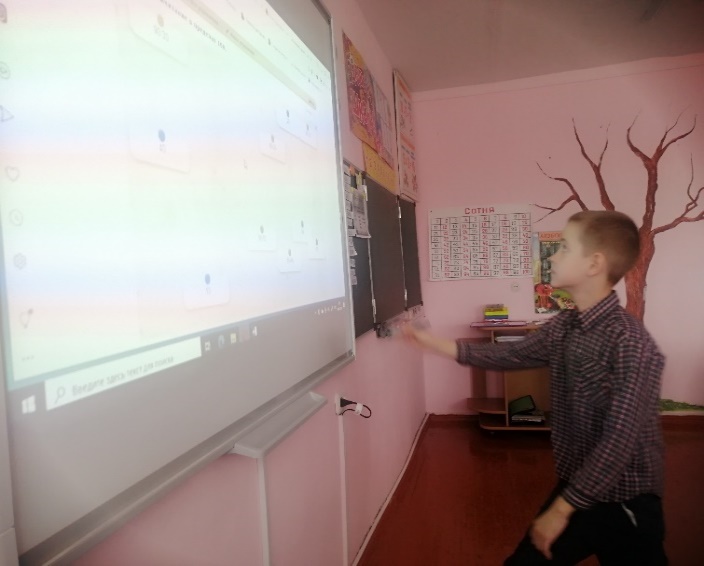 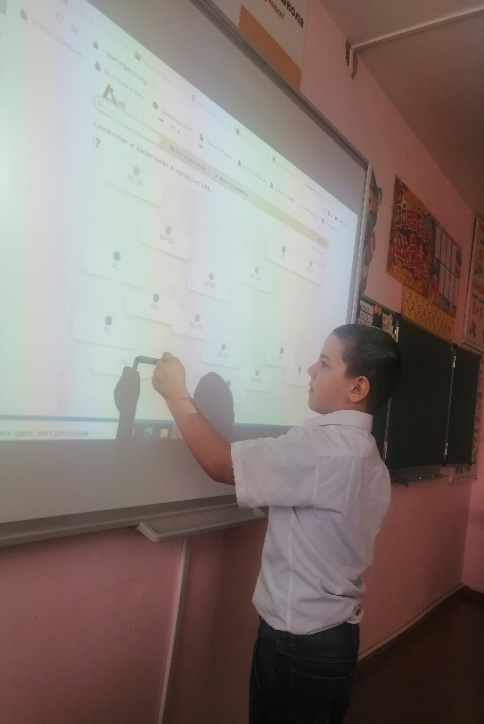 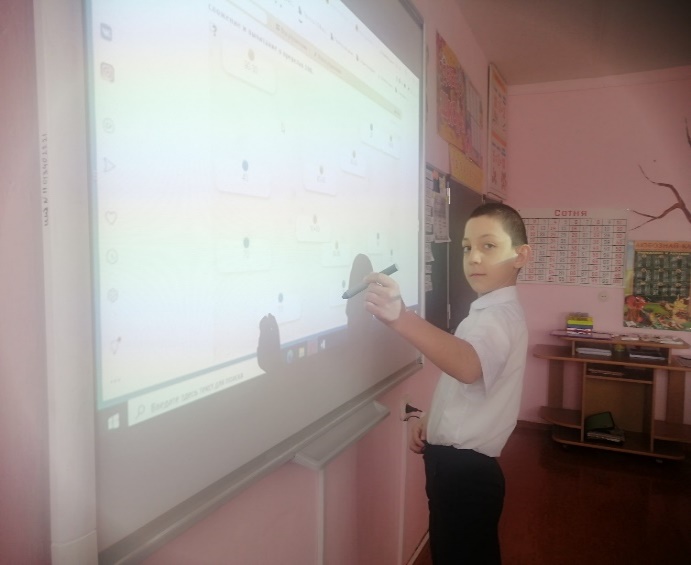            Инфоповод составила:Учитель 3 Б класса Степаненко Е. А.14.05.2021г. В рамках закрепления знаний детям было предложено выполнить задание на тренажёре  https://learningapps.org/ «Лесенка» с целью повторения порядка выполнения действий в примерах. Это помогло учащимся прочно усвоить данный материал.Использование тренажёров для интерактивной доски на уроках математики развивает память, мышление, повышает интерес к предмету, поскольку ИД наглядно и красочно представляет учебный материал.Использование подобных тренажёров на уроках способствует формированию у ребенка с особыми образовательными потребностями элементарных навыков пользователя персонального компьютера, развитие умения работать с необходимыми в повседневной жизни вычислительными и информационными системами.